MODULO DE EMPRENDIMIENTO Y EMPLEABILIDAD GUIA DE TRABAJO INDIVIDUAL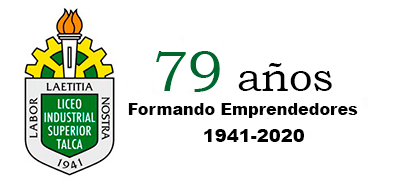 PROFESOR: HECTOR DANIEL BARRIA QUIROZ                   FECHA:…………………………..NOMBRE DEL ALUMNO………………………………………………………CURSO 4G OBJETIVO DE LA ACTIVIDAD: PARA DESARROLLAR EN SU CUADERNO CON REVISION AL VOLVER DE LA SUSPENSION Y SI ES NECESARIO  ENTREGAR ANTES PARA GENERAR NOTAS.-RECONOCER  ACTITUDES EMPRENDEDORAS A PARTIR DEL  ANALISIS DE UN  TEMA.-REFLEXIONAR SOBRE LAS PROPIAS ACTITUDES EMPRENDEDORAS.INSTRUCCIONES: CONSIDERANDO  EL TEXTO DE EMPRENDIMIENTO “LA ABEJITA DE RANUIL”  CONTESTE LAS PREGUNTAS QUE SE ENTREGAN A CONTINUACION Y REFLEXIONE SOBRE EL TEMA, A FIN DE PODER CONSTRUIR SU MEJOR RESPUESTA.INTRODUCCION. INICIAR UN NUEVO AÑO  EN  4T0 MEDIO ES SIN DUDA UNA ETAPA IMPORTANTE SOBRE TODO SI ESTAS EN UN LICEO TP COMO ESTE ,QUE TE  BRINDA LA OPORTUNIDAD DE VINCULARTE RAPIDAMENTE CON EL MUNDO LABORAL, ESTUDIOS SUPERIORES TECNICOS Y  EL EMPRENDIMIENTO PERSONAL.TODO LO QUE SEPAS DE EMPRENDIMIENTO Y REALIZACION DE PROYECTOS TE SERVIRA PARA COMPRENDER MEJOR ESTA NUEVA ASIGNATURA Y  LA NUEVA ETAPA POR VIVIR, CUANDO EGRESES.LECTURA MOTIVADORA.LA ABEJITA DE RANQUIL.EN LA PROVINCIA DE ÑUBLE  VIVE Y TRABAJA UNA EMPRENDEDORA AUTODIDACTA QUE COMENZO CON UN PAR DE COLMENAS  HACE 15 AÑOS  Y TERMINO PRODUCIENDO AL AÑO  MAS DE 1800 KILOS DE MIEL.RECONOCE QUE YA PERDIO LA CUENTA  DE CUANTAS VECES LA HAN PICADO, PERO LA SONRISA NO SE LE VA DE CARA , LAS ABEJAS HAN SIDO SU FUENTE DE TRABAJO Y  ORGULLO DE OLIVIA NUÑEZ QUIEN LLEVA MAS DE 15 AÑOS PERFECCIONANDO LO QUE ELLA DICE ES EL ARTE DE CULTIVAR Y COSECHAR LA MIEL. AHORA ES TODA  UNA EXPERTA, PERO CUANDO PARTIO LO HIZO COMO UNA AUTODIDACTA Y CON MUCHO EMPEÑO.HOY CUENTA CON UNA SALA DE EXTRACCION  CON MAQUINARIA DE PUNTA Y ESPERA  TERMINAR OTRA DE ELABORACION. SE HA ESFORZADO  EN SEGUIR APRENDIENDO  Y TOMAR CURSOS QUE LA PROFESIONALICEN CADA DIA MAS. “PARTICIPO EN CUANTA FERIA O MUESTRA LA INVITAN, HAGO  EL SACRIFICIO PORQUE VALE LA PENA, INCLUSO TENGO UN PANAL DE VIDRIO DONDE LLEVO LAS ABEJAS , PARA ENSEÑARLE A LA GENTE LO BONITO QUE ES ESTE RUBRO”, COMENTA OLIVIA NUÑEZ OSORIO, DUEÑA DE LA ABEJITA DE RANQUIL.ESTA EMPRENDEDORA ES UNA DE LAS POCAS MUJERES QUE SE DEDICAN EXCLUISIVAMENTE  A LA PRODUCCION APICOLA EN RANQUIL, REGION DEL BIO BIO. NO SOLO VENDE LA MIEL, TAMBIEN ELABORA SUBPRODUCTOS  COMO JABONES , CREMAS  CON PROPOLEO Y MIEL DE CHOCOLATE.“LA ABEJITA DE RANQUIL”, ES COMO  CONOCEN A OLIVIA EN SU COMUNA, SE HA ESMERADO POR SU EMPRENDIMIENTO, INNOVANDO EN LAS FORMAS DE PRODUCIR Y AMPLIAR EL MERCADO APICOLA A PRODUCTOS Y SERVICIOS ASOCIADOS. UNA MUJER QUE  ES EL SOSTEN DE SU FAMILIA Y QUE PASO DE COSECHAR LA MIEL DE SOLO UNAS CUANTAS COLMENAS , A TENER MAS DE 70 Y PRODUCIER CASI 2000  KILOGRAMOS DE MIEL SOLO EL AÑO PASADO. UN DULCE EMPRENDIMIENTO QUE NO TERMINA DE PERFECCIONAR.CONTESTA LAS SIGUIENTES PREGUNTAS EN RELACION AL TEMADESARROLLO:1-¿QUÉ CUALIDADES SE DESTACAN DE OLIVIA COMO EMPRENDEDORA?2-¿POR QUÉ SON IMPORTANTES?3-¿POR QUÉ SE VALORA QUE ELLA SEA  “ UNA DE LAS POCAS MUJERES “  QUE SE DEDICAN A LA PRODUCCION DE MIEL.4 ¿QUÉ APRENDIZAJE  PUEDES RESCATAR  DE LA EXPERIENCIA DE OLIVIA? 5-¿ COMO SE LOGRA EL ÉXITO EN UN EMPRENDIMIENTO?AHORA RESPONDE LAS SIGUIENTE  PREGUNTAS ANALIZANDOTE A TI MISMOA. ¿QUE TE GUSTA HACER? B ¿QUE  SABES HACER BIEN? C.¿HACEMOS SIEMPRE BIEN LO QUE MAS NOS GUSTA O HAY VECES EN LAS QUE NO SOMOS LOS MEJORES EN LAS ACTIVIDADES QUE MAS NOS ATRAEN?. D. EN EL MOMENTO DE COMENZAR UNA ACTIVIDAD DE EMPRENDIMIENTO, Y SI TUVIERAMOS  QUE ELEGIR, ¿DEBERIAMOS CENTRAR NUESTRO PROYECTO EN ALGO QUE NOS GUSTE O EN ALGO QUE HAGAMOS BIEN?...¿ POR QUE?. E. ¿QUE ESTUDIOS O CAPACITACION TIENES?...SI TU RESPUESTA ES QUE NO TIENES…¿CUAL TE INTERESARIA TENER?... ¿POR QUE? F ¿ ES IMPORTANTE TENER UN CONOCIMIENTO AMPLIO SOBRE EL AMBITO EN EL QUE SE DESEA EMPRENDER? … ¿ POR QUE? …¿PARA QUE SIRVE ESE CONOCIMIENTO?.G. ¿TIENES ALGUNA EXPERIENCIA  EN EL MUNDO LABORAL?... ¿FUE  SATISFACTORIA? …CUENTALA O DESCRIBELA.H.REALIZA UN ANALISIS PERSONAL EN EL CUAL IDENTIFIQUES QUE QUIERES HACER, QUE METAS TE PROPONES Y QUE BARRERAS CREES TENER PARA PODER EMPRENDER.1-LO  QUE QUIERO  HACER…2-LO QUE ME PROPONGO COMO META.3-QUE BARRERAS IDENTIFICO PARA PODER EMPRENDER  QUE DIFICULTADES IDENTIFICO? NOMBRALAS